FORMULARZ REZERWACJI MIEJSC W CENTRUM SZKOLENIA                    LZD KRYNICA W TRAKCIE ODBYWANIA ĆWICZEŃ TERENOWYCH Imię i nazwisko rezerwującego: Nr tel. kontaktowego: Rok oraz rodzaj studiów (stacjonarne/niestacjonarne):Data przyjazdu (dzień przed planowaną datą rozpoczęcia ćwiczeń):Data wyjazdu (dzień zakończenia ćwiczeń): Rodzaj budynku (budynek nr 1 z łazienką w pokoju ( 3, 4, 5 – osobowe)/budynek LZD z łazienkami na korytarzu (2, 3 – osobowy)):Rodzaj pokoju: Imiona i nazwiska współlokatorów (w zależności od liczebności pokoju):1.2.3.Uwaga: osoby wpisane jako współlokatorzy pobytu w podanym terminie powyżej  nie dokonują już ponownej rezerwacji. Jako osoba rezerwująca, zobowiązuję się do przekazania osobom wymienionym powyżej wysokości wpłaty i wszelkich innych informacji dotyczących zamówionych noclegów w Centrum Szkolenia LZD, w tym również udostępnię obowiązujący podczas pobytu na ćwiczeniach terenowych Regulamin Centrum Szkolenia LZD.W przypadku braku podania osób towarzyszących w pokoju, akceptuję możliwość dokwaterowania do losowo wybranych osób, zgodnie z zasadami regulaminu.  W przypadku braku dostępności wybranego rodzaju pokoju, poinformujemy Państwa o przydzieleniu innego pokoju.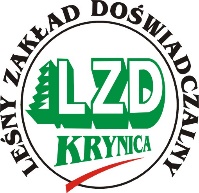 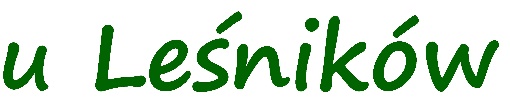 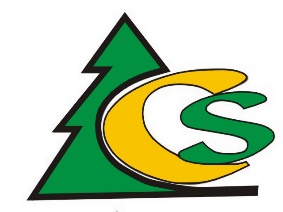 